Gimnazija Litija - GimnazijaBevkova ulica 1C1270 LitijaIZBOR UČBENIKOV ZA ŠOLSKO LETO 2021/2022 1. LETNIKnazivpredmet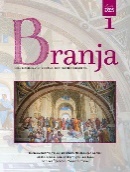 NOVOBRANJA 1, berilo, prenova 2020, založba DZS, količina: 1, EAN: 9789610210085Slovenščina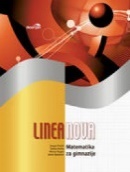 D. Kavka et al.: LINEA NOVA, učbenik, založba MODRIJAN, količina: 1, EAN: 9789617070354Matematika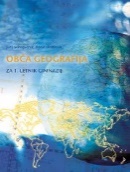 J. Senegačnik, B. Drobnjak: OBČA GEOGRAFIJA, učbenik, založba MODRIJAN, količina: 1, EAN: 9789616357944Geografija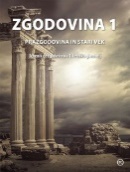 dr. A. Cedilnik et al.: ZGODOVINA 1, Prazgodovina in stari vek, učbenik, založba MKZ, količina: 1, EAN: 9789610150640Zgodovina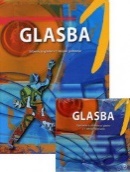 D. Močnik, M. Habjanič Gabršek, S. Ivačič: GLASBA V GIMNAZIJI, učbenik, založba MKZ, količina: 1, EAN: 9789610102557Glasba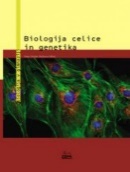 P. Stušek, B. Vilhar: BIOLOGIJA CELICE IN GENETIKA, učbenik, založba DZS, količina: 1, EAN: 9788634139891Biologija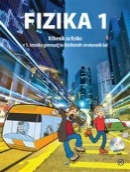 A. Mohorič, V. Babič: FIZIKA 1, učbenik, založba MKZ, količina: 1, EAN: 9789610155379Fizika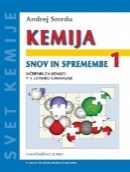 A. Smrdu: KEMIJA, Snov in spremembe 1, učbenik, založba JUTRO, količina: 1, EAN: 9789616746236Kemija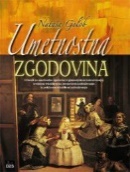 N. Golob: UMETNOSTNA ZGODOVINA, učbenik, založba DZS, količina: 1, EAN: 9789610201786Likovna umetnost